УВАЖАЕМЫЙ ДОКТОР! 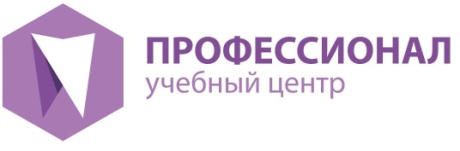 Приглашаем Вас на  СЕМИНАР и АВТОРСКИЕ  МАСТЕР-КЛАССЫпо детской стоматологии 1 и 2 декабря 2018 года в г. Санкт-Петербурге                Семинар и мастер-классы проводит Гецман Антонина Владимировна (Москва)- Главный врач стоматологической клиники «Дентал Фэнтази» на проспекте Мира (г. Москва)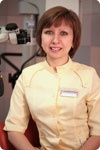 - Врач-стоматолог детский, высшей категории; - Создатель авторского курса лекций «Лечение зубов у детей - мифы и реальность»- Редактор журнала «Эндодонтия» ; - Лектор российских и международных конгрессов; - Окончила Уральскую государственную медицинскую академию;  - Пятилетний опыт работы ассистентом врача стоматолога в частной клинике позволил мне оценить роль и значимость каждого члена стоматологической команды; - Во время интернатуры особый интерес вызвала работа с применением увеличения, в том числе применение операционного микроскопа в детской стоматологии.- На сегодняшний день работаю с детьми разного возраста. Регулярно оказываю стоматологическую помощь, применяя закись-азото- кислородную седацию, а также с применением общего обезболивания.- Провожу лечение молочных, постоянных зубов, кариеса и его осложнений, руководствуюсь принципами миниинвазивной стоматологии. Область интереса - витальные методы лечения пульпитов временных и постоянных несформированных зубов.В период с 2017-2018 год Антонина Владимировна посетила:- Приняла участие в качестве докладчика и слушателя в конференции RE- IAPD Конференция международной ассоциации детских стоматологов в Чили- Получила диплом Российского образца о квалифицированном применении Эриксоновского гипноза в своей практике.- Углубилась в тему эргономики под руководством Жаклин Бос- Посетила ортодонтический блок Face относительно лечения временного, сменного и постоянного прикуса у детей. Взаимодействие детского стоматолога и ортодонта.- В качестве докладчика выступала на Региональной конференции IAPD в Москве (Конференция международной ассоциации детских стоматологов)- Регулярно продолжаю проводить обучение врачей в Польше, по мимо локальных семинаров, приняла участие в качестве докладчика на выставке KrakDent 2018- Приняла участие в качестве докладчика и слушателя 1nd Congress of South Asian Association of Pediatric Dentistry (SAAPD) - Первый конгресс Южноазиатской ассоциации детских стоматологов (Нью Дели)- В данный момент я в Филадельфии и сделаю доклад на конференции AMED (Academy of Microscope enhanced Dentistry)- Через несколько недель я выступлю “40th Annual ISPPD Conference” в Нагпур, ИндияПо мимом вышеперечисленного Антонина Гецман  посещает курсы наших коллег по взрослой стоматологии (реставрация, эндодонтия, пародонтология) регулярно читаю статьи и книги. Статьи лектора можно найти в журнале Dental Club и "Стоматология и профилактика детского возраста»1 и 2 декабря 2018 годаСеминар «Кариозные поражения временных и постоянных несфомированных зубов.Профилактика: CAMBRA (Caries Management By Risk Assessment) подход».Программа 2-х дневного теоретического семинара:	Этот семинар в первую очередь будет полезен начинающим докторам. Основной акцент: «детский стоматолог - это не просто ремесленник, который пломбирует зубы, это доктор, на плечи которого ложится образование родителей с целью профилактики кариозного процесса».  В течении двух дней подробно рассматриваются вопросы первичной консультации, общения с родителями, этапы диагностики (особое внимание уделяется рентгенологическому исследованию). Обсуждаются вопросы местной анестезии у детей. Детально разбирается применение коффердама в детской стоматологии. На примерах клинических случаев шаг за шагом разбираются вопросы препарирования и подготовки полости к пломбированию. Мы поговорим о конкретных показаниях к применению СИЦ, компомеров и композитных материалов в детской практике.    И, конечно, весь материал будет изложен в рамках профилактических программ. Для нас актуально понять не только какие профилактические средства и в каких случаях должны быть назначены. Важно сформировать комплекс профилактических мероприятий с учетом возраста и степени риска развития кариеса каждого конкретного пациента. А также определить, что могут реализовать родители в домашних условиях, а какие процедуры мы должны выполнять в условиях стоматологического кабинета. Кариес временных и постоянных несформированных зубов- Кариозная болезнь и формирование кариозных полостей- Частота возникновения и риски развития кариеса у детейФакторы риска развития кариеса- Факторы, влияющие на резистентность твердых тканей зуба- Особенности анатомии молочных зубов- Целесообразность лечения временных зубов (мотивация родителей) - Этиология. Отвечаем на вопросы родителей: почему у моего ребенка такие зубы? что делать сейчас и что делать, когда лечение будет завершено- Патогенез. Информация для врача клинициста.- Современные классификации кариеса в зависимости от возраста ребенка, локализации и степени поражения твердых тканей. Обследование, диагностика в детской стоматологии - информация о состоянии зубов и не только:- Осмотр полости рта.  Как увидеть максимум, затратив минимум времени (варианты расположение ребенка и родителей в кабинете при осмотре)    - На что обращать особое внимание?    - Как продемонстрировать проблему родителям?    - Чем отличается осмотр полости рта маленьких пациентов от взрослых?- Рентген-диагностика в детской стоматологии:    - Подготовка ребенка и родителей    - Показания к внутриротовым снимках («прицельная» 2D рентген диагностика)    -Инфекционный контроль    -Рентгенологическое обследование полости рта: (Метод параллельности, биссектрисы, окклюзионный и интерпроксимальный методы)    -Процедурные правила, подготовка пациента, применение позиционеров, виды укладок. Преимущества и недостатки методов, ошибки. Подробное описание методов относительно каждого зуба.    - Конусно-лучевая компьютерная томография в детской стоматологии        — показания к применению        — возраст для проведения процедуры по терапевтическим показаниям        — дополнительная информация, полученная в ходе исследования    - Представление процедуры ребенку и родителямМестные анестетики для детского приема:- Выбор препарата и метода проведения обезболивания- Тактика проведения местного обезболивания- Представление процедуры ребенку и родителямПрименение коффердама, как рутинная манипуляция:- Преимущества использования- Составляющие системы и их характеристика- Классификация кламмеров- Основные правила,  этапы при наложении коффердама- Различные способы наложения коффердама- Использование вспомогательных материалов- Представление процедуры ребенку и родителямПрепарирование:- На чем основывается выбор наконечников и боров- Воздушно-абразивная методика. Заменяет ли бор-машину? В каких случаях применяется?- Контроль качества препарирования, можно ли верить кариес-детектору? - Как подготовить полость к пломбированию? Роль пескоструйной обработки в лечении кариеса зубов у детей.- С-фактор, чем эти знания помогают на практике?Адгезивные системы и композитный материал в детской практике: - Как выбрать адгезивную систему?- ММР (матриксные металлопротеиназы) - зачем о них знать и думать?- Протокол применения хлоргексидина биглюконата и спирта на этапе адгезивной обработки полости- Этапы работы с адгезиными системами разных поколений- Выбор композитных материалов в детской стоматологии- Тактика восстановления зубов в зависимости от степени поражения твердых тканейВосстановление временных и постоянных зубов у детей:- Композитные материалы - какого их место в современной детской стоматологии?- Как сделать выбор- Группа Bulk Fill - преимущества, недостатки, отдаленные результаты.- Актуально ли применение компомеров в детской стоматологии - «за» и «против»- Стекло-иномерные цементы: показания к применению на примере клинических случаев Миниинвазивное лечение кариеса зубов у детей. Что мы под этим подразумеваем?- Лечение кариеса в стадии пятна (аппликационные методики)- Микропрепарирование- Когда уместна тактика динамического наблюдения?Герметизация фиссур- Вечный спор - «быть или не быть» неинвазивной герметизации- Показания к проведению инвазивной и неинвазивной герметизации фиссур, - Этапы проведения, - Оборудование и материалыПрофилактика кариеса временных и постоянных зубов у детей: - Значение оценки риска развития кариеса в детской стоматологии- Факторы риска развития кариеса в деткой стоматологии- Ответственность стоматолога и ответственность родителей за те или иные факторы риска- Пациенты с различной степенью риска развития кариеса (характеристики низкой, умеренной, высокой и экстремально высокой степени риска развития кариеса)Защитные факторы и агенты:- рН, фтор, ксилитол, кальций, антибактериальные агенты- Конкретные схемы назначения в зависимости от активности кариозного процесса и степени риска развития кариесаВыбор наилучшей стратегии лечения кариеса у детей- Специфические рекомендации для разных возрастных групп в детской стоматологии- Профилактические мероприятия в рамках стоматологического кабинета- Реализация назначений в домашних условиях- На основании каких данных и в соответствии с какой схемой составляются  индивидуальные рекомендации для каждого пациента?- Действительно ли каждому пациенту требуется разработка программы ухода за полостью рта?Кабинет профилактики стоматологических заболеваний:- Гигиенист-стоматологический, как отдельный специалист в детской стоматологии- Профессиональная гигиена условиях стоматологического кабинета (виды, этапы, материалы, оборудование в зависимости от возраста ребенка)- Обучение гигиене полости рта в домашних условиях- Подбор средств и предметов гигиены в соотвествии с возрастом пациента и клинической ситуацией- Назначение и проведение «контролируемой чистки зубов» и  уроков гигиены Диспансерное наблюдение: сколько времени должно занимать лечение кариеса?Место проведения: гостиница «Cronwell» Санкт-Петербург, ул. Стремянная, д. 18, конференц-залВремя проведения: Регистрация участников  с 08-30 до 09-00, семинар с 09-00  до 16-00 (с  перерывами на обед и кофе-паузы)Стоимость двухдневного  семинара 19000 рублейВыдается именной сертификат ООО «ПРОФЕССИОНАЛ»,в стоимость входят обед, кофе-паузы1 декабря 2018 годаПрактический мастер класс по применению коффердама в детской стоматологииКоличество участников ограничено 10-12 докторов. Каждому участнику предоставляются расходные материалы и оборудование,  клинические случаи разбираются на фантомных  моделях. Программа практического занятия:- составляющие системы коффердам, знакомимся, пробуем. Для опытных пользователей - проводим сравнение, делаем акцент на особенностях составляющих системы кофердам разных производителей.- тренируем более 5 способов изоляции одного зуба- отрабатываем изоляцию бокового и фронтального участков- изолируем все зубы одной челюсти- одновременная изоляция противоположных сегментов разных челюстей- изолируем постоянные не полностью прорезывшиеся моляры- применение тефлона, клиньев, резиновых кордов различного дизайна (производителей)- «вяжем узлы», отрабатываем более 3 методик применения флосса для изоляции- используем разные кламмера, определяем минимум и максимум. Что именно использовать для детской практики.Стоимость участия в  мастер-классе  8500 рублейВ стоимость входят кофе-паузы. Выдается  именной сертификат ООО «ПРОФЕССИОНАЛ». 2 декабря 2018 годаПрактический мастер класс по лечению кариеса временных и постоянных зубов у детейКоличество участников ограничено 10-12 докторов. Каждому участнику предоставляются расходные материалы и оборудование,  клинические случаи разбираются на  фантомных моделях. Программа практического занятия:-Препарирование кариозных полостей различной локализации (окклюзионная, аппроксимальная, пришеечная области)- Формы полостей, выбор инструментов для финальной обработки полости- Особенности работы с временными и постоянными зубами разной групповой принадлежности - Адгезивная подготовка полости- Пломбирование полостей: — Более 3-х методик Восстановления окклюзионной поверхности (в том числе, методика применения «шаблонов = окклюзионных ключей»)— Восстановление контактных пунктов временных и постоянных моляров— Восстановление молочных резцов при различной степени поражения. Оттачиваем быстрые и эффективные методы пломбирования. - Герметизация фиссурСтоимость участия в  мастер-классе  8500 рублейВ стоимость входят кофе-паузы. Выдается  именной сертификат ООО «ПРОФЕССИОНАЛ». Место проведения  мастер-классов 1-2 декабря: гостиница «Cronwell» Санкт-Петербург, ул. Стремянная, д. 18, конференц-залВремя проведения мастер-классов: Регистрация с 16-30 до 17-00, мастер-класс с 17-00 до 21-00Запись и дополнительная информация:Директор УЦ «ПРОФЕССИОНАЛ» Светлана Олеговна Хапилина +7 (921) 862-98-24       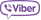 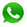 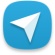   xso@mail.ru    /    profistomat.ru Мы в соц. сетях:     profistomatprofessionalstomatolog professionalstomatolog 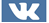 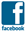 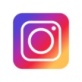 ФОРМЫ ОПЛАТЫ:-Оплата по безналичному расчету: только на основании выписанного счета от ООО «ПРОФЕССИОНАЛ», просьба реквизиты для выставления счетов отправлять на эл. адрес: xso@mail.ru -Оплата за наличный расчет: в день проведения мероприятия при регистрации участников семинара, только с предварительной записью накануне.Предварительная регистрация участников обязательна!